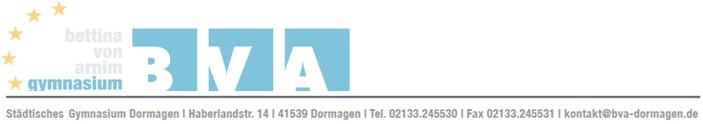 Betriebspraktikum der Stufe 10 vom 15. bis 26. Januar 2024Sehr geehrte Eltern, liebe Schülerinnen und Schüler,auch im nächsten Schuljahr findet wieder das Betriebspraktikum für die Jahrgangsstufe 10 statt.Was ist das Ziel eines solchen Praktikums?Die Schüler sollen einen Einblick in die Arbeitswelt erhalten und damit ihr Blickfeld über den Schulalltag hinaus erweitern. Darüber hinaus können sie sich über einzelne Berufe informieren. Ein solches Praktikum ist sicherlich noch keine ausreichende Grundlage für die spätere Wahl eines bestimmten Berufes oder einer bestimmten Ausbildung, aber es wird wichtige Denkanstöße vermitteln, die für den schwierigen Prozess der Berufswahl hilfreich sind.Wie läuft das Praktikum ab?Das Praktikum findet nach den Weihnachtsferien statt, vom 15. bis 26. Januar 2024. In dieser Zeit wer- den alle Schüler der Jahrgangsstufe 10 in einem Betrieb arbeiten. Die Arbeitszeit beträgt bis zu 40 Wo- chenstunden. Wichtig ist, dass die Schüler sich ihren Praktikumsplatz selbst suchen. Diese Plätze sollen ihren Fähigkeiten und Interessen entsprechen. Durch die Suche der Praktikumsplätze soll die Eigeninitia- tive der Schüler gefördert werden. Daher soll das Praktikum nicht in Betrieben der Eltern oder sonstigen Familienangehörigen durchgeführt werden.Jeder Schüler wird während des Praktikums durch einen Betriebsangehörigen und zusätzlich durch einen Fachlehrer betreut, der ihn dazu anregen soll, über seine Arbeit im Betrieb nachzudenken.Der Praktikumsplatz darf erlassgemäß (u. a. wegen der Fahrtkostenerstattung und des Versicherungs- schutzes) nicht weiter als 25 km von der Schule entfernt sein. Bei einer größeren Entfernung (nur mit Aus- nahmegenehmigung der Schule) kann die Betreuung seitens der Schule nur telefonisch erfolgen, Fahrt- kosten werden dann nicht erstattet, der Versicherungsschutz durch die Schule entfällt.Die im Praktikum gesammelten Erfahrungen und Erkenntnisse werden vom Schüler in einem Praktikums- bericht festgehalten. Dieser wird von den Lehrern der Jahrgangsstufe 10 mit einer Note bewertet. Genaue Informationen und Materialien werden im neuen Schuljahr mitgeteilt.Während des Praktikums sind die Schüler über die Schule unfall- und haftpflichtversichert.Die Fahrtkosten zum Praktikumsplatz ab 3,5 km bis zu 25 km übernimmt die Gemeinde. Hierzu müssen die Original-Fahrtickets (preisgünstigste Möglichkeit) eingereicht werden.Bis wann muss der Schüler spätestens einen Praktikumsplatz vorweisen?Der Praktikumsplatz muss der Schule spätestens bis zum 03. November 2024 (über die Formblätter, s.u.) nachgewiesen werden.Die Schüler erhalten zwei Formblätter:ein Formblatt 1 zur Vorlage beim Betrieb und zur Rückmeldung über den Platz bei der Schuleein Formblatt 2 zur Rückmeldung bei der Schule mit der Einverständniserklärung der Erzie- hungsberechtigten.Beide Blätter werden von den Schülern bis zum 03. November 2024 bei einem der Sammeltermine  abgegeben, die vorab noch über Aushänge und digitale Plattformen angekündigt werden.Eventuell notwendige Termine beim Gesundheitsamt werden von der Schule im Dezember organisiert. Viel Erfolg bei der Suche nach einem Praktikumsplatz und gutes Gelingen!Mit freundlichen GrüßenTh. Vatheuer	P. KurzSchulleiter	Berufswahlkoordination